Accesso (accesso.ku.edu)Unidad 7, SucesosLas culturas andinas prehispánicasCARAL, the ancient city in Peru00:00 Presenter: Caral, an ancient city in Peru, is becoming popular with tourists. The citydates back about five thousand years and 1,500 years ahead of other populations on the American continent. 00:15 Reporter: Caral is a desert city built by the first civilization in the Americas. Archaeologists at the ancient, wind-swept ruins are pressing to make it one of Peru's top tourist attractions.  Located about a three-hour car ride north of Lima, they hope to make it the second largest tourist attraction in the country, following Machu Picchu. The world-famous Machu Picchu draws half a million visitors a year. Crews have made scores of discoveries in 14 years. They have unearthed pyramids, an amphitheater and plazas, some of which date back 5,000 years. 00:53 Ruth Shady (archaeologist): Whoever constructed the building had a plan with a design for the craftwork. While constructing it they were able to decorate the walls of the building, which demonstrates more complexity in the engineering.01:09 Reporter: Shady recently petitioned for the project to be added to UNESCO's list of World Heritage Sites, like Machu Picchu. 01:17 Ruth Shady: Caral was 1,500 years ahead of other populations on the American continent. It was alone and this is interesting as a laboratory of comparison because we can see what we have in common with the old continent, and how we are different.01:35 Reporter: Caral does not have the five-star hotels and gourmet restaurants that Machu Picchu has. It costs just a few dollars to visit Caral and there aren't any big crowds yet. About 44,000 people visited last year. 01:49 Edmund Sheehey (tourist): The archaeological site is special; this is much more interesting. The tremendous sense of history, beautifully prepared, and the wonderful mountainous setting.02:00 Reporter: Recently, the town nearest the ruins opened its first hotel. It has only 10 rooms, but it is a start to accommodating more tourists as excitement grows over Caral. 02:13 Graciela Signori (tourist): Our ancestors must have lived in a marvelous time and the truth is I am very interested in the mysteries and all who lived here.02:20 Reporter: The project receives funding from the government. This will aid in construction of basic infrastructure, like roads.This work is licensed under a 
Creative Commons Attribution-NonCommercial 4.0 International License.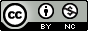 